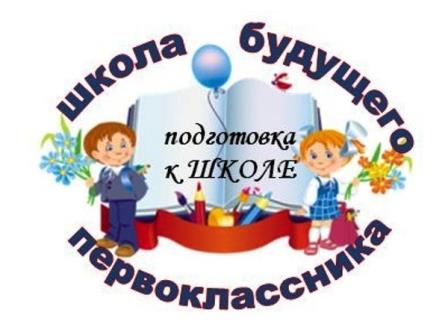 Уважаемые родители будущих первоклассников!       С 11 февраля 2023 года в ГУО «Гимназия г. Хойники» начинаются занятия по подготовке детей к школе.    Занятия будут проводиться по субботам            с 11.00 до 12.00 в кабинете 3-15.Занятия будут проводить учителя начальных классов:Шлег Татьяна ВикторовнаНадточеева Наталья Михайловна   При себе иметь цветные карандаши, шариковую ручку.Приходите! Мы ждём Наших первоклассников!